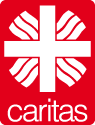 Caritas Altenzentrum Haus Helena Nisterstraße 3 57627 Hachenburg     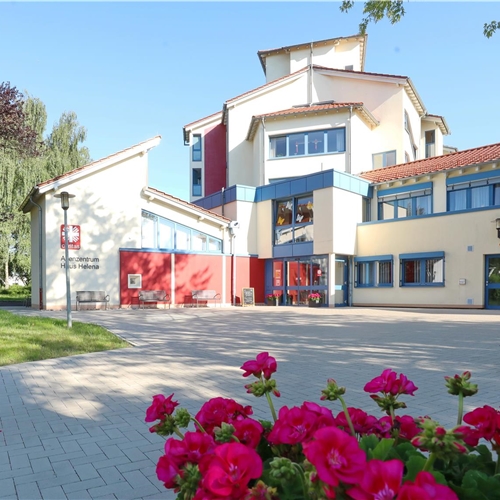 Was ist die Altenpflegehelferausbildung? Die Altenpflegehelferausbildung ist eine einjährige Berufsausbildung mit Unterricht an Pflegeschulen und praktischer Ausbildung bei einer Ausbildungseinrichtung.Altenpflegehelfer-/ in betreuen und pflegen hilfsbedürftige ältere Menschen. Sie unterstützen diese bei der Alltagsbewältigung, beraten sie, motivieren sie zu sinnvoller Beschäftigung und nehmen pflegerisch Aufgaben wahr.Voraussetzung Hauptschulschulabschluss (Berufsreife)Was ist eine generalistische Pflegeausbildung? Die neue generalistische Pflegeausbildung ist eine dreijährige Fachkraftausbildung mit Unterricht an Pflegeschulen und praktischer Ausbildung bei einer Ausbildungseinrichtung und weiteren Einrichtungen aus den unterschiedlichen Pflegebereichen. Pflegefachleute betreuen und versorgen Menschen in allen Versorgungsbereichen der Pflege. Außerdem führen Sie ärztliche Anordnungen durch, assistieren bei ärztlichen Maßnahmen, dokumentieren Bewohnerdaten und wirken bei der Qualitätssicherung mit. Voraussetzung Realschulabschluss (mittlere Reife) oder Hauptschulabschluss (Berufsreife) mit erfolgreicher abgeschlossener zweijährige Berufsausbildung oder Altenpflegehilfeausbildung Folgendes ist bei uns möglich:Praxistag 14 -tägiges Praktikum Ausbildung zur Altenpflegehelfer-/in Ausbildung zur Pflegefachmann-/ frau Du hast Interesse den Beruf besser kennenzulernen?Für weitere Informationen stehen wir gerne zur Verfügung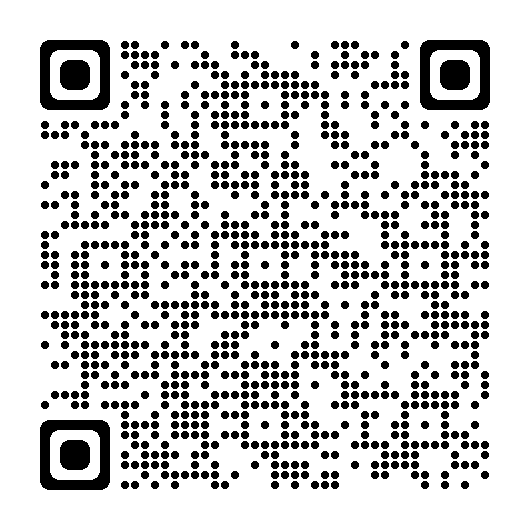 Ansprechpartner: Frau Anja Kohlhaas – Einrichtungsleitung 02662/962220 anja.kohlhaas@cv-ww-rl.dewww.caritas-westerwald-rhein-lahn.deWir freuen uns auf Dich!